TechnologiesInternet research for topic.Use computer software to produce posters, presentations and display data.Work through Coding Course. English and LiteracyReading – Literacy World, Ginn 360 and Oxford Reading Tree books will be used in class as appropriate.  Writing – Writing will mostly be topical.   Functional writing such as writing instructions, experiment write-ups and some reflective accounts.  Grammar/Punctuation – Continue to revise   commas, quotation marks, adjectives and adverbs.Handwriting - Practice of joined script will continue to be encouraged.Vocabulary /Spelling – This is taught in class and supported by Nelson Spelling.Class Novel ‘A Stranger Came Ashore’ by Mollie Hunter. ArtIn art we are learning to construct a coil pot using clay.  We are also learning to draw a landscape with a back, middle and foreground.English and LiteracyReading – Literacy World, Ginn 360 and Oxford Reading Tree books will be used in class as appropriate.  Writing – Writing will mostly be topical.   Functional writing such as writing instructions, experiment write-ups and some reflective accounts.  Grammar/Punctuation – Continue to revise   commas, quotation marks, adjectives and adverbs.Handwriting - Practice of joined script will continue to be encouraged.Vocabulary /Spelling – This is taught in class and supported by Nelson Spelling.Class Novel ‘A Stranger Came Ashore’ by Mollie Hunter.Topic: WaterLearn about water as a resource and consider how water can be saved in the home.Learn about the different stages in the water cycle.Experiment with water – dissolving, floating and sinking, the changing state of waterLearn about plants and the importance of water.Research main bodies of water and famous rivers and seasEnglish and LiteracyReading – Literacy World, Ginn 360 and Oxford Reading Tree books will be used in class as appropriate.  Writing – Writing will mostly be topical.   Functional writing such as writing instructions, experiment write-ups and some reflective accounts.  Grammar/Punctuation – Continue to revise   commas, quotation marks, adjectives and adverbs.Handwriting - Practice of joined script will continue to be encouraged.Vocabulary /Spelling – This is taught in class and supported by Nelson Spelling.Class Novel ‘A Stranger Came Ashore’ by Mollie Hunter.Health and WellbeingTopic: WaterLearn about water as a resource and consider how water can be saved in the home.Learn about the different stages in the water cycle.Experiment with water – dissolving, floating and sinking, the changing state of waterLearn about plants and the importance of water.Research main bodies of water and famous rivers and seasEnglish and LiteracyReading – Literacy World, Ginn 360 and Oxford Reading Tree books will be used in class as appropriate.  Writing – Writing will mostly be topical.   Functional writing such as writing instructions, experiment write-ups and some reflective accounts.  Grammar/Punctuation – Continue to revise   commas, quotation marks, adjectives and adverbs.Handwriting - Practice of joined script will continue to be encouraged.Vocabulary /Spelling – This is taught in class and supported by Nelson Spelling.Class Novel ‘A Stranger Came Ashore’ by Mollie Hunter.PE with Mrs Ritchie – netball, hockey, football.Daily Emotional Check inDaily MileRelationships, Sexual Health and Parenting - Relationships, being safe, growing up, their bodies Click here for informationEnglish and LiteracyReading – Literacy World, Ginn 360 and Oxford Reading Tree books will be used in class as appropriate.  Writing – Writing will mostly be topical.   Functional writing such as writing instructions, experiment write-ups and some reflective accounts.  Grammar/Punctuation – Continue to revise   commas, quotation marks, adjectives and adverbs.Handwriting - Practice of joined script will continue to be encouraged.Vocabulary /Spelling – This is taught in class and supported by Nelson Spelling.Class Novel ‘A Stranger Came Ashore’ by Mollie Hunter.Numeracy and MathematicsMoneyFractions and DecimalsMeasure in order to find the length, weight and capacityCompile graphs and interpret dataRevise mathematical language – multiple, factor, area, perimeter, etc.English and LiteracyReading – Literacy World, Ginn 360 and Oxford Reading Tree books will be used in class as appropriate.  Writing – Writing will mostly be topical.   Functional writing such as writing instructions, experiment write-ups and some reflective accounts.  Grammar/Punctuation – Continue to revise   commas, quotation marks, adjectives and adverbs.Handwriting - Practice of joined script will continue to be encouraged.Vocabulary /Spelling – This is taught in class and supported by Nelson Spelling.Class Novel ‘A Stranger Came Ashore’ by Mollie Hunter.MusicNumeracy and MathematicsMoneyFractions and DecimalsMeasure in order to find the length, weight and capacityCompile graphs and interpret dataRevise mathematical language – multiple, factor, area, perimeter, etc.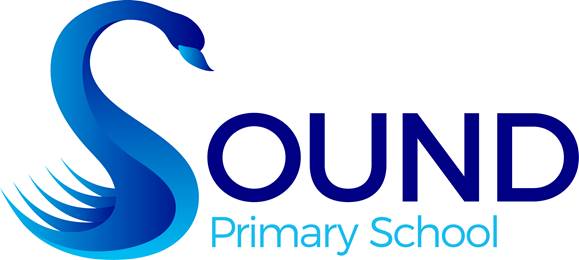 MusicModern Languages German We will be learning greetings, days of the week, numbers to 10 and colours.  RMEBuddhism